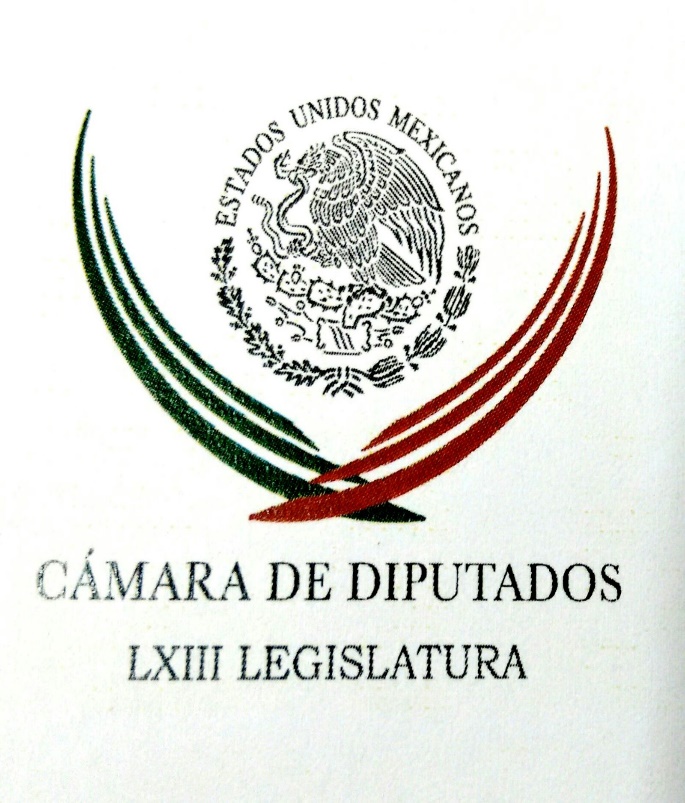 Carpeta InformativaPrimer CorteResumen: Estrena el PRI en San Lázaro 5 vicecoordinadoresDenunciarán diputados ante ONU ‘persecución’ a AnayaBajo ninguna circunstancia estamos utilizando a la PGR como instrumento: Vanessa RubioMéxico actuará de inmediato si EU lo incluye en aranceles: GuajardoFelipe Calderón denuncia censura por suspensión de 'Teniente Chochos' en TwitterCesan al titular de la Sedatu en Morelos por mal manejo de los recursos del 19S06 de marzo de 2018TEMA(S): Trabajo LegislativoFECHA: 06/03/2018HORA: 08:25NOTICIERO: Excélsior OnlineEMISIÓN: Primer CorteESTACION: OnlineGRUPO: Imagen0Estrena el PRI en San Lázaro 5 vicecoordinadoresA efecto de dar un impulso a las acciones legislativas de la bancada del Partido Revolucionario Institucional (PRI) en la Cámara de Diputados, entraron en funciones ayer cinco nuevos vicecoordinadores.Luego de una propuesta planteada por su coordinador, Carlos Iriarte Mercado, la bancada tricolor aprobó los nombramientos de Fernando Moctezuma Pereda, quien se encargará de la Vinculación con el Poder Ejecutivo federal; Víctor Giorgana Jiménez, será vicecoordinador de Elecciones y Vinculación con el Comité Ejecutivo Nacional (CEN) del PRI.La diputada Sara Latife Ruiz Chávez, ocupará la vicecoordinación de Diplomacia Parlamentaria; Arturo Huicochea Alanís, se desempeñará como vicecoordinador de Estrategia Digital; en tanto que Jorge Dávila Flores se encargará de la Vinculación con el Sector Privado y Organismos Empresariales.Iriarte Mercado confió en que con la actualización de las responsabilidades al interior de la bancada priista los objetivos legislativos se alcanzarán en las mejores condiciones, siempre en beneficio de México. Duración 00’’, nbsg/m. TEMA(S): Información GeneralFECHA: 06/03/2018HORA: 00:12NOTICIERO: Político.mxEMISIÓN: Primer CorteESTACION: OnlineGRUPO: Político.mxDenunciarán diputados ante ONU ‘persecución’ a AnayaLos diputados federales del PAN interpondrán ante la ONU y otras instancias internacionales una denuncia contra el gobierno mexicano por el presunto uso político de la justicia contra Ricardo Anaya, candidato presidencial de la coalición "Por México al Frente".En conferencia de prensa en el Palacio de San Lázaro, el vocero de la bancada panista, Jorge López Martín, sostuvo que la persecución de la Procuraduría General de la República contra Anaya por supuesto "lavado de dinero" pone en riesgo la estabilidad y la democracia del país. "La guerra sucia que enfrenta Ricardo Anaya es la muestra del miedo que siente el PRI-gobierno; sin embargo, es necesario entender que esta actitud nos afecta a todos, pues es un peligro para la estabilidad y la democracia el hecho de que las instituciones sean utilizadas para atacar a particulares; hoy es Ricardo Anaya, pero el día de mañana puede ser cualquiera de ustedes", dijo.Muñoz reafirmó por ello el cierre de filas de los diputados federales del PAN con su abanderado presidencial, Ricardo Anaya, ante la actuación facciosa de la PGR  en su contra. ar/m  INFORMACIÓN GENERALTEMA(S): Información GeneralFECHA: 06/03/2018HORA: 06:18 AMNOTICIERO: Enfoque Noticias OnlineEMISIÓN: Primer CorteESTACION: OnlineGRUPO: OnlineJosé Antonio Meade se reúne con autores y compositores de México, aprovecha para criticar plagio de Ricardo AnayaEl candidato de los partidos Revolucionario Institucional (PRI), Verde Ecologista de México (PVEM) y Nueva Alianza a la Presidencia de la República, José Antonio Meade Kuribreña, se reunió la tarde de este lunes con integrantes del Consejo Directivo de la Sociedad de Autores y Compositores de México (SACM).Acompañado de su esposa, Juana Cuevas, Meade aseguró que este gremio es el mejor embajador de nuestro país ante el mundo. Por ello, dijo compartir los anhelos de este gremio en la protección de los derechos de autor de sus obras, incluso en el mundo digital, y que sus titulares cuenten con seguridad social.Momentos más tarde en su cuenta de Twitter, Meade, afirmó que "respetar las ideas y la creatividad de los demás, no solo es un tema legal sino ético también. No se vale caravanear con sombrero ajeno".En referencia al supuesto plagio de Ricardo Anaya de imágenes y discursos durante su lanzamiento como Candidato del PAN.En el encuentro con artistas y creadores, de la Sociedad de Autores y Compositores de México, Armando Manzanero, afirmó que la cultura es factor clave para fortalecer los cimientos de un México competitivo e innovador a nivel mundial y fomentar el sano desarrollo de nuestra sociedad. Además, destacó la importancia de tener un gobierno a la altura de nuestra cultura, que proteja a los creadores.Al encuentro privado asistió el director general de la Sociedad de Autores y Compositores de México, Roberto Cantoral Zucchi. También estuvieron presentes el escritor Hernán Lara Zavala, los escultores Sebastián y Carlos Espino, la pintora Rosa María Burillo, y los compositores Martín Urieta, Carlos Lara, Leonel García, Alexander Acha y Jay de la Cueva, entre otros. bmj/mTEMA(S): Información GeneralFECHA: 06/03/2018HORA: 08:49NOTICIERO: Enfoque NoticiasEMISIÓN: Primer CorteESTACION: OnlineGRUPO: Enfoque Bajo ninguna circunstancia estamos utilizando a la PGR como instrumento: Vanessa RubioEn entrevista con ENFOQUE NOTICIAS, Vanessa Rubio, jefa de la oficina del candidato a la Presidencia, José Antonio Meade, platicó sobre el caso Anaya.Dijo que el candidato presidencial de la coalición Por México al Frente no puede tratar de esconderse en las instituciones, no puede tratar de esconderse en decir que le están “apuntando el dedo", cuando tiene que rendir cuentas a la sociedad y sobre todo a la justicia. Rubio recalcó que los servidores públicos o quien aspira a un cargo, no pueden vivir por encima de lo que marcan sus ingresos.Aseguró que dentro de la campaña de José Antonio Meade lo que están haciendo es realizar propuestas, poner en el centro a las mujeres, jóvenes, proyectos de desarrollo para el país.Aseguró que bajo ninguna circunstancia están utilizando a la Procuraduría General de la República como instrumento, ya que no tienen autoridad, ni materia para una solicitud de ese nivel de absurdo. ar/mTEMA(S): Información GeneralFECHA06/03/2018HORA: 07:10NOTICIERO: Grupo Fórmula OnlineEMISIÓN: Primer CorteESTACION: OnlineGRUPO: FórmulaPejeLeaks sólo difama, pediremos al INE que investigue quién está detrás: MorenaEl representante del partido Movimiento Regeneración Nacional (Morena) ante el Instituto Nacional Electoral (INE), Horacio Duarte solicitará al organismo que investigue quién está detrás del sitio de Internet denominado "PejeLeaks, toda vez que sólo difama a su candidato, Andrés Manuel López Obrador a esta fuerza política.Entrevistado por Ciro Gómez Leyva, el funcionario partidista dijo que es importante saber quién está detrás de la página porque se trata de un sitio que sólo se ha dedicado a difamar a López Obrador, a sus más cercanos colaboradores y sus hijos. Comentó que se desconoce quién está detrás de la creación de este sitio, y que solicitará al INE que investigue pues está violando la ley electoral con la difusión de información falsa. En el sitio se han difundido algunos trabajos sustentados con testimonios y fuentes anónimas. ar/mTEMA(S): Información GeneralFECHA: 06/03/18HORA: 08:09NOTICIERO: Milenio NoticiasEMISIÓN: Primer CorteESTACIÓN: OnlineGRUPO: Milenio0México actuará de inmediato si EU lo incluye en aranceles: GuajardoSi se incluye a México en los aranceles que el presidente de Estados Unidos, Donald Trump, pretende fijar a las importaciones de acero y aluminio "vamos a actuar de inmediato", aseguró el secretario de Economía, Ildefonso Guajardo.En entrevista con Carlos Loret para Despierta, el funcionario indicó que si no se llega "a la inteligente solución de excluir a México y a Canadá", lo que harán será preparar una respuesta sobre los productos que Estados Unidos exporta y en los que hay más sensibilidad política. "Tenemos capacidad para ello", aseguró.Detalló que la lista "se analiza internamente" pero que no la harán pública hasta no saber exactamente de qué tratará la medida de Trump, pues "el problema que tienes cuando te dicen de puro pico qué van a hacer y no lo hacen todavía, es que es un cuento de un acabar".El secretario de Economía dijo que en su vista a Washington advirtieron a los estadunidenses de las repercusiones internas que tendría esta medida, ya que con la imposición de aranceles se harían "daño a sí mismos".Remarcó que México y Canadá compran el 80 por ciento del acero que Estados Unidos produce, por lo que aseguró que incluirlos en la medida arancelaria "no tiene ningún sentido, se va a dar un balazo en el pie".Sobre la posibilidad de abandonar la mesa de negociación del Tratado de Libre Comercio de América del Norte (TLCAN) ante la medida de aranceles, Guajardo dijo que "hay que tener un poco de calma, actuar con inteligencia, responder en la misma proporción de la artillería que te tiran".Aseguró que de concretarse la imposición de aranceles, sería la “primera acción concreta” de Trump en materia de comercio, además, destacó que "un arancel al acero que no está fundamentado correctamente” atenta contra la Organización Mundial del Comercio (OMC). ys/m.TEMA(S): Trabajo LegislativoFECHA: 06/03/2018HORA: 06:48NOTICIERO: SDPNoticias.comEMISIÓN: Primer Corte ESTACION: OnlineGRUPO: SDPNoticias.comSCJN prepara revés a sindicato minero de 'Napo'El  Sindicato Nacional de Trabajadores Mineros, Metalúrgicos, Siderúrgicos y Similares (SNTMMS), encabezado por Napoleón Gómez Urrutia, sufrirá un revés en la Suprema Corte de Justicia de la Nación (SCJN).De acuerdo con Reforma, la Segunda Sala del máximo tribunal de justicia discutirá un proyecto que rechaza un amparo al gremio, con lo que confirmará que ya no es titular del contrato colectivo de la Minera Carbonífera Río Escondido (Micare), filial de Altos Hornos de México. El rotativo destaca que mil 101 de los mil 493 trabajadores de Micare votaron por dejar el sindicato de ‘Napo’ en favor del Sindicato Nacional Democrático de Trabajadores Mineros, Metalúrgicos, Siderúrgicos y Conexos, el cual ahora es el que tiene derecho a recibir las respectivas cuotas.En 2017, el SNTMMS perdió la titularidad del contrato, según lo determinado por la Junta Federal de Conciliación y Arbitraje. Y en septiembre, el Décimo Tercer Tribunal Colegiado en Materia de Trabajo negó un amparo que interpuso el SNTMMS y confirmó dicho laudo. ar/mTEMA(S): Información GeneralFECHA: 06/03/18HORA: 07:33NOTICIERO: SDP Noticias EMISIÓN: Primer CorteESTACIÓN: OnlineGRUPO: SDP0Felipe Calderón denuncia censura por suspensión de 'Teniente Chochos' en TwitterEl expresidente Felipe Calderón calificó este lunes como un acto de censura la suspensión de la cuenta de Twitter de Teniente Chochos, a la que calificó como crítica al precandidato presidencial de la coalición Juntos Haremos Historia (Morena-PT-PES), Andrés Manuel López Obrador.En su cuenta de Twitter, Calderón Hinojosa escribió: “Sigue la censura en Twitter. Esta cuenta de @chochos, que es crítica a @lopezobrador_ y cuenta con más de 1 millón de seguidores fue suspendida. Lo mismo otros cuentas de Facebook como "Llévelo", con más de 200 000 likes. #noalacensuraenredes”.Sigue la censura en Twitter. Esta cuenta de @chochos, que es crítica a @lopezobrador_ y cuenta con más de 1 millón de seguidores fue suspendida. Lo mismo otros cuentas de Facebook como "Llévelo", con más de 200 000 likes. #noalacensuraenredesLa cuenta, suspendida desde el pasado 18 de febrero, era famosa por compartir todo tipo de memes, lo que incluía aquellos de índole política pero también muchos claramente machistas y racistas.Desde Facebook, el personaje agradeció al exmandatario su apoyo en los siguientes términos:Además, se dio tiempo para criticar al columnista Julio Hernández López, a quien llamó un “pseudointelectual de izquierda” que no entiende a las redes sociales.En días pasados, Calderón había denunciado el cierre en Facebook de una cuenta afín a su esposa Margarita Zavala, quien buscará la Presidencia por la vía independiente en la próxima elección federal. ys/m.TEMA(S): Información GeneralFECHA: 06/03/2018HORA: 08:16NOTICIERO: Excélsior OnlineEMISIÓN: Primer CorteESTACION: OnlineGRUPO: ExcélsiorDesignan a Javier Pérez para unidad en defensa de migrantesJavier Pérez Durón fue designado como titular de la Unidad de Investigación de Delitos para Personas Migrantes y el Mecanismo de Apoyo Exterior de Búsqueda e Investigación de la Procuraduría General de la República (PGR).La unidad facilitará el acceso a la justicia a las personas migrantes y a sus familias, investigar y perseguir los delitos, con estricto apego a las leyes y demás disposiciones aplicables. Además, dirigirá, coordinará y supervisará la aplicación de acciones idóneas y efectivas para que se repare el daño a las víctimas, indicó la PGR en un comunicado.Pérez Durón es licenciado en Derecho, cuenta con maestrías en Derecho Penal y Procesal Penal; además de un Diplomado en Psicología y Género en la Procuración de Justicia.En el servicio público se ha desempeñado como fiscal general de Morelos, fiscal regional Metropolitano, director general de Control Administrativo y encargado de despacho de la Coordinación General de Administración y Sistemas.También se desempeñó como director general de Adquisiciones; director general de Procesos; subdirector técnico; agente del Ministerio Público en Homicidio de Mujeres, Feminicidios y Delitos Sexuales; agente del Ministerio Público; y Defensor de Oficio, entre otros.El nombramiento se da en el marco de la reciente reforma al Acuerdo A/117/15, por el cual se creó la Unidad de Investigación de Delitos para Personas Migrantes y el Mecanismo de Apoyo Exterior de Búsqueda e Investigación.Según el documento, la Unidad estará adscrita y dependerá de la Fiscalía Especializada en Investigación de los Delitos de Desaparición Forzada, que la supervisará en sus actividades y funciones. ar/mTEMA(S): Información GeneralFECHA: 05/03/18HORA: 07:46NOTICIERO: SDP NoticiasEMISIÓN: Primer CorteESTACIÓN: OnlineGRUPO: SDP0Cesan al titular de la Sedatu en Morelos por mal manejo de los recursos del 19SDespués de que damnificados del sismo del 19 de septiembre se manifestaron por casi cinco días, cesaron al titular de la Secretaría de Desarrollo Agrario, Territorial y Urbano (Sedatu), Rodrigo Peña Zepeda, por la mala administración de los recursos para los afectados.Por casi una semana los manifestantes de los municipios de Jojutla, Xochitepec y otras localidades exigieron al gobierno la entrega de recursos para la reconstrucción de sus casas a casi seis meses del sismo de 7.1 grados que dejó varios afectados y afectaciones.Ayer alrededor de 100 personas bloquearon el Paso Exprés y otros estuvieron afuera de las instalaciones de Sedatu, quienes señalaron a Peña Zepeda de no “dar la cara” y no hablar con los damnificados, dijo Ana Jiménez Bustos, vocera de las víctimas.Jiménez Bustos denunció que de los 120 mil pesos que tenían que haber recibido en sus tarjetas del Fondo de Desastres Naturales (Fonden), a algunos sólo les han depositado 15 mil pesos.“Vivimos en la calle, nos enfermamos, ya hay gente que se ha muerto por las condiciones insalubres en que estamos”, señaló la vocera de los damnificados.En el lugar de Peña Zepeda quedará en el cargo Itzel Anchetia Damián.Mientras que la titular federal de Sedatu, Rosario Robles Berlanga, prometió reunirse con los afectados hoy a las 11 horas para llegar a un acuerdo, siempre y cuando esté presente el gobernador Graco Ramírez.Con información de El Financiero y El Sol de Cuernavaca. ys/m.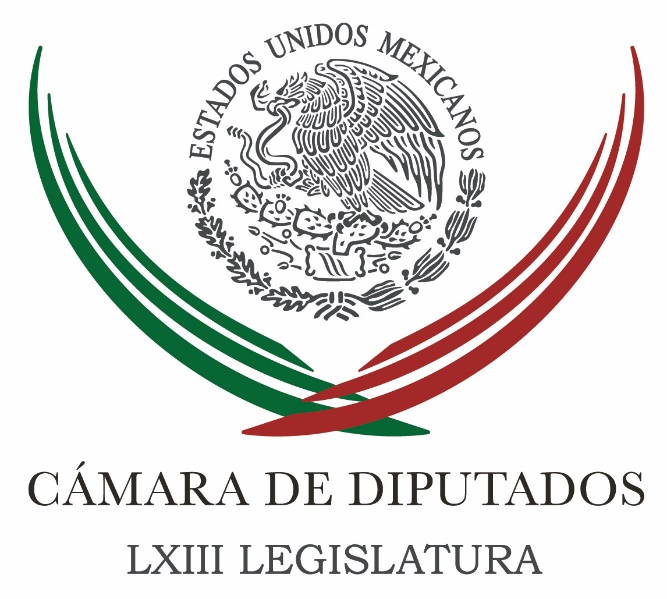 Carpeta InformativaSegundo CorteResumen:Avalan diputados en comisión otorgar cada año la medalla Sor Juana Inés Urgen a EPN explicaciones por contratosPAN denuncia por espionaje a Elías BeltránPRI y gobierno están utilizando a las instituciones para golpear a Ricardo Anaya: Jorge LópezInforma Peña al Senado que viajará a toma de posesión de Piñera como presidente de ChileFortalecer instituciones de seguridad dignifica labor policial: SegobRefuerza Videgaray relación bilateral entre México y JamaicaAMLO no quiere ver a Anaya y Meade; "son uña larga", dicePresentan ternas para jefes delegacionales en CDMXMartes 06 de marzo 2018TEMA(S): Trabajo legislativo FECHA: 06/03/2018HORA: 13:04 PMNOTICIERO: Notimex / 20minutos OnlineEMISIÓN: Segundo CorteESTACION: Online GRUPO: Notimex Avalan diputados en comisión otorgar cada año la medalla Sor Juana Inés La Comisión de Régimen, Reglamentos y Prácticas Parlamentarias de la Cámara de Diputados, aprobó por unanimidad, otorgar cada año la medalla Sor Juana Inés de la Cruz a mujeres que se destaque en la lucha social, cultural, política, científica, económica, de derechos humanos e igualdad de género. El dictamen de la iniciativa reforma el artículo 261 del Reglamento de la Cámara de Diputados y, en el marco del Día Internacional de la Mujeres, que se conmemorara el próximo jueves, 8 de marzo, se turnó para su eventual discusión y votación ante el Pleno. La propuesta fue presentada por los legisladores Edgar Romo García, presidente de la Cámara de Diputados, y la priista Laura Nereida Plascencia Pacheco. También fue presentada a nombre de diputadas y diputados del PRI, PAN, PRD, Morena, Momiviento Ciudadano y Nueva Alianza, que integran la Comisión de Igualdad de Género, de manera conjunta con el presidente de la Comisión de Régimen, Reglamentos y Prácticas Parlamentarias, Jorge Triana Tena . El documento señala que la Cámara de Diputados “otorgará anualmente la Medalla Sor Juana Inés de la Cruz para reconocer y premiar a las mujeres mexicanas que hayan incidido y destacado en la lucha social, cultural, política, científica y económica”, de derechos humanos e igualdad de género. Destaca el hecho de “contar con una medalla para reconocer el trabajo que realizan las mujeres mexicanas en la igualdad de género, lo que es un aspecto muy importante para el quehacer legislativo de la Cámara de Diputados”. También señala que constituye un acto de justicia para quienes han dedicado parte de su vida y obra a la lucha por la igualdad entre mujeres y hombres. “Al mismo tiempo representa una lucha por un México más democrático y plenamente inclusivo”, se agregó en la exposición de motivos. Se reconoce que, para muchos autores, Sor Juana “es la primera feminista, no sólo de México sino de América Latina y como tal cuestionó el régimen” y el rol social “asignado a las mujeres. Siempre buscó y encontró la forma de prepararse y estar a la vanguardia en el conocimiento”. Se resalta que Sor Juana es “reconocida como una de las figuras literarias más importantes y la primera gran poetisa barroca en la Nueva España, así como una pionera en el feminismo mexicano”. gh/mTEMA(S): Trabajo LegislativoFECHA: 06/03/2018HORA: 12:55 PMNOTICIERO: Reforma OnlineEMISIÓN: Segundo CorteESTACION: OnlineGRUPO: ReformaUrgen a EPN explicaciones por contratosLa diputación federal del PAN exigió del presidente Enrique Peña Nieto y al candidato José Antonio Meade una explicación del por qué 7 de cada 10 contratos firmados con los mil proveedores del Gobierno se asignaron de forma directa."No debe volver a ocurrir que en México se haga mal uso de los recursos públicos, se tomen pésimas decisiones económicas y se hagan asignaciones de contratos sin licitación de por medio, y que no haya una sanción al respecto. Es necesario -por eso- que Enrique Peña Nieto y José Antonio Meade, su candidato, den una clara y puntual explicación de por qué el 70 por ciento de contratos se dio sin licitación", planteó Marko Cortés, jefe de la bancada. En su edición de este martes, REFORMA informó que durante la Administración de Peña Nieto 7 de cada 10 contratos con los mil principales proveedores del Gobierno se adjudicaron de manera directa, de acuerdo con datos del Instituto Mexicano para la Competitividad.A juicio del diputado Cortés, esa manera de proceder del Gobierno amerita una sanción para los responsables."Esto es inaceptable. Es un precedente muy lamentable y los mexicanos merecemos una explicación. Y que nos explique por qué procedieron de esa manera sin que hubiese competencia de por medio", recalcó el panista. ar/mTEMA(S): Trabajo LegislativoFECHA: 06/03/2018HORA: 00:00NOTICIERO: MVS Noticias OnlineEMISIÓN: Segundo CorteESTACIÓN: OnlineGRUPO: MVS ComunicacionesPAN denuncia por espionaje a Elías BeltránEl encargado de despacho en la Procuraduría General de la República (PGR), Alberto Elías, fue denunciado ante esa misma dependencia, por la filtración del video tomado en esas instalaciones, en que el aparece el candidato de la coalición "Por México al Frente", Ricardo Anaya, con integrantes de su equipo político y legal.El vicecoordinador de la bancada del Partido Acción Nacional (PAN) en la Cámara de Diputados, Federico Döring, calificó el hecho como un acto de "espionaje".Al dar cuenta de la diligencia, a través de un video divulgado en redes sociales y el canal de videos Youtube, Döring Casar, señaló que el recurso legal se interpuso contra el procurador en funciones y quien resulte responsable, por la filtración del video de la visita de Anaya a la Procuraduría, grabado el 25 de febrero pasado.Con la PGR a sus espaldas, el congresista indicó que es de conocimiento público que el Ejecutivo Federal realiza actos de espionaje, pero es inaceptable que esa práctica se ponga en marcha sin fundamento legal.“Este acto es un claro indicio de que la PGR se hace allegar de información de manera ilegal, abusando de los principios del debido proceso y quebrantando los derechos personales de los ciudadanos, tal y como anteriormente lo había hecho a través del malware Pegasus”, refirió.El congresista indicó que la PGR debe rendir cuentas respecto al uso de sus facultades y capacidades para intervenir de manera ilegal las comunicaciones privadas, lo que violenta no solo el derecho a la privacidad, sino el debido proceso y la imagen de las personas que, en este caso, fueron exhibidas públicamente por la dependencia.“Queremos saber a cuántos mexicanos están espiando y cómo utiliza esta procuraduría el sistema de circuito cerrado para espiar indebidamente las conversaciones de los ciudadanos con sus abogados”, agregó.Al hacer referencia a la carta firmada por intelectuales y personajes públicos que se sumaron al llamado al Presidente de la República a “sacar las manos” de las elecciones, el legislador indicó que la ciudadanía está consciente de los hechos, pero son los diputados federales quienes deben ser contrapeso del Ejecutivo Federal.”No sorprende que nos espíen, no sorprende que nos graben, y en esta ocasión, haciendo eco en la voz de los líderes que piden al gobierno: así no. Los diputados federales debemos hacer lo propio y fiscalizar a las instituciones”, recalcó. ys/m.TEMA(S): Trabajo LegislativoFECHA: 06/03/2018HORA: 09:38 PMNOTICIERO: Enfoque Noticias OnlineEMISIÓN: Segundo CorteESTACION: OnlineGRUPO: NRM ComunicacionesPRI y gobierno están utilizando a las instituciones para golpear a Ricardo Anaya: Jorge LópezEn entrevista con ENFOQUE NOTICIAS, Jorge López, diputado del PAN, vocero de la campaña de Ricardo Anaya, platicó sobre las imputaciones que recaen sobre el candidato a la presidencial de la coalición Por México al Frente, sobre el dinero para adquirir una nave industrial y tener a sus hijos en Estados Unidos.Refirió que estas imputaciones se deben al intento de una campaña de difamación contra Anaya, ya que los temas son claros y el dinero es licito. Aseguró que Ricardo Anaya vive en la Ciudad de México y sus actividades comerciales y profesionales son licitas.Jorge López detalló que, si hubiera un solo peso de dinero ilícito en la campaña de Anaya, el marco electoral ya le hubiera suspendido la candidatura.Ha quedado acreditado que el PRI y el gobierno están usando a las instituciones para tratar de golpear a Ricardo Anaya, pero sin éxito alguno, insistió.El vocero de campaña afirmó que en todas las encuestas el único que se ha derrumbado es José Antonio Meade y que ha existido un crecimiento de Anaya; “hoy la contienda es solamente entre dos y eso es lo que tiene desesperado al PRI”. ar/mTEMA(S): Información GeneralFECHA: 06/03/2018HORA: 11:36 AMNOTICIERO: Enfoque Noticias OnlineEMISIÓN: Segundo CorteESTACION: OnlineGRUPO: NRM ComunicacionesInforma Peña al Senado que viajará a toma de posesión de Piñera como presidente de ChileEl Presidente Enrique Peña Nieto informó al Senado que se ausentará del país los días 10 y 11 de marzo próximos para participar en la Ceremonia de Transmisión de Mando del presidente de la República de Chile.La actual presidente de ese país, Michelle Bachelet Jeria, extendió una invitación al presidente Peña Nieto para participar el 11 de marzo en esta ceremonia, en la que Sebastián Piñera Echenique asumirá la Presidencia de Chile para el periodo 2018-2022. Antes de este evento, el Jefe del Ejecutivo mexicano sostendrá una reunión privada con el mandatario electo, con quien tratará temas de interés mutuos en los ámbitos bilateral, regional y multilateral.Este encuentro permitirá reafirmar los lazos de amistad y fraternidad con Chile, país con el que México cuenta con un Tratado de Libre Comercio desde 1999 y se ubica como el cuarto inversionista de América Latina y el Caribe en nuestro país. Chile es nuestro tercer socio comercial en la región, después de Brasil y Colombia.La asistencia del Presidente Peña Nieto a esta ceremonia confirmará el interés de México en que ambos gobiernos continúen fortaleciendo su relación.Con su presencia también se destacará el compromiso de ambas naciones con la consolidación de la Alianza del Pacífico. ar/mTEMA(S): Información GeneralFECHA: 06/03/2018HORA: 12: 50 PMNOTICIERO: Reforma OnlineEMISIÓN: Segundo CorteESTACION: OnlineGRUPO: CICSAPide Morena revisión de Ramo 23La bancada de Morena en el Senado urgió a la Cámara de Diputados a realizar una revisión de la arquitectura del Ramo 23, para poner fin a la discrecionalidad con la que es manejado por la Secretaría de Hacienda.La senadora Ana Gabriela Guevara pidió al Centro de Estudios de las Finanzas Públicas en San Lázaro elaborar una opinión sobre la investigación realizada por las organizaciones México Evalúa y el Centro de Análisis de Políticas Públicas.El estudio reveló que, durante los últimos nueve años, Hacienda ha manejado 375 mil 387 millones de pesos con intereses políticos, en lugar de resolver diversos problemas que enfrenta el País.Guevara se refirió a ese ramo como una "caja negra", que revela su contenido conforme se va ejerciendo gracias a mecanismos discrecionales que permiten asignar recursos públicos al margen de las decisiones aprobadas por el Congreso y los controles internos de la Administración.Guevara detalló que, gracias a estas lagunas, el Gobierno puede mover recursos presupuestados para un fin hacia otro fin sin justificarlo, recibir una cantidad creciente de ingresos excedentes que no fueron previstos en la aprobación del Presupuesto y asignarlos al margen de la opinión del Poder Legislativo, sin rendición de cuentas.La legisladora consideró que la legislación vigente le permite al Gobierno aumentar la cantidad de recursos que se gastan fuera del presupuesto, a través de figuras discrecionales como programas de subsidios que no cuentan con reglas de operación y fideicomisos no paraestatales, que no están reguladas en las leyes de presupuesto. bmj/mTEMA(S): Información GeneralFECHA: 06/03/2018HORA: 13: 13 PMNOTICIERO: 24 Horas OnlineEMISIÓN: Segundo CorteESTACION: OnlineGRUPO: 24 Horas Senadores exhortan a Mancera a corregir fallas de operación en la Línea 7 del MetrobúsAnte las quejas por las molestias que han tenido que padecer usuarios, ciclistas y automovilistas por la entrada en funcionamiento de la Línea 7 del Metrobús, que corre por la avenida Paseo de la Reforma, senadores del Partido Revolucionario Institucional (PRI), exhortaron al Jefe de Gobierno de la Ciudad de México, Miguel Ángel Mancera, a corregir las diversas fallas que ha tenido este medio de transporte.Ante ello, la senadora del PRI, Verónica Martínez, adelantó que presentará un punto de acuerdo para exhortar formalmente y a nombre del Senado de la República al Jefe de Gobierno a que se corrijan las irregularidades, y evitar el transbordo en la zona del Auditorio Nacional, toda vez que los usuarios tienen que caminar más de un kilómetro para poder continuar su camino rumbo a Santa Fe.Recordó que la Línea 7 del Metrobús carece del suministro de electricidad por parte de la Comisión Federal de Electricidad (CFE) por lo que el estatus actual es que tienen conectados los puntos de sus estaciones al alumbrado público y semáforos, mientras se procesa la solicitud ante la dependencia federal.Dijo que antes de la puesta en operación de esta Línea 7, el Senado de la República exhortó a Mancera a resolver la serie de controversias que causa la obra en materia de derribo de árboles, daños a monumentos históricos e incluso se estaría violentado el amparo que se le otorgó a la Asociación Mexicana de Derecho Ambiental.Dijo que de acuerdo a dicha asociación el amparo está vigente y el juez encarado ya cuenta con un dictamen pericial emitido por biólogos de la UNAM en el cual se certifica que se violentaron diversas disposiciones en materia ambiental, como la tala de árboles.“Nunca quedó claro donde se reforestaron los árboles que se cortaron en esta obra, que si bien es importante en materia de vialidad para la capital del país, se tiene que apegar a todos los parámetros y ordenamientos ambientales”, dijo la integrante de la Comisión de Gobernación.Martínez Espinoza, expuso que para evitar suspicacias se debe también transparentar todo el tema de las licitaciones de la obra, las empresas beneficiadas y con ello evitar cualquier conflicto de interés de funcionarios del gobierno capitalino con la Línea 7 del Metrobús. En tanto, el senador Mario Delgado, refirió la poca transparencia con la que se otorgó el contrato de publicidad por mil anuncios por 10 años a cambio de 22 millones de pesos para el gobierno, a una empresa “fantasma” que le ha manifestado al SAT que no tiene un solo empleado.Sobre las irregularidades, que se han registrado en esta semana ante la puesta en operación de la Línea 7 es normal y se irá corrigiendo paulatinamente. bmj/mTEMA(S): Información GeneralFECHA: 06/03/2018HORA: 11: 26 AMNOTICIERO: 20 Minutos OnlineEMISIÓN: Segundo CorteESTACION: OnlineGRUPO: MinutosFortalecer instituciones de seguridad dignifica labor policial: SegobEl secretario de Gobernación, Alfonso Navarrete Prida, afirmó que el fortalecimiento de las instituciones de Seguridad Pública estatales, como la Secretaría de Seguridad y Protección Ciudadana de Chiapas, y el desarrollo profesional de sus integrantes, dignifican la labor policial y brinda mayor bienestar de la ciudadanía. Durante la entrega de Certificados y Títulos de Licenciatura en Seguridad Pública y Protección Ciudadana a policías estatales que tuvo lugar este martes en Chiapas, el funcionario destacó que, a través de su preparación, los elementos policiales muestran su compromiso con la sociedad, con sus familias y con su futuro.Acompañado por el gobernador del estado, Manuel Velasco, Navarrete Prida destacó la entrega del Certificado Único Policial a elementos de la Secretaría de Seguridad y Protección Ciudadana (SSPC) del estado de Chiapas, para hacer frente al delito en esa entidad. En su cuenta de Twitter @navarreteprida señaló: “La entrega del #CertificadoÚnicoPolicial a elementos de la @sspc_chiapas da fe que su personal tiene el perfil, los conocimientos, experiencia, habilidades y aptitudes necesarias para brindar #Seguridad a la población y hacerle frente al delito. @VelascoM_ #Chiapas”. bmj/mTEMA(S): Información GeneralFECHA: 06/03/2018HORA: 10:41 AMNOTICIERO: Excélsior OnlineEMISIÓN: Segundo CorteESTACION: OnlineGRUPO: ImagenRefuerza Videgaray relación bilateral entre México y JamaicaEl secretario de Relaciones Exteriores, Luis Videgaray Caso, continúa de gira en Jamaica, donde este martes sostiene un encuentro con el Primer Ministro Andrew Michael Holness y con la Ministra de Asuntos Exteriores y Comercio Kamina Johnson Smith.En @SRE_mx, la Secretaría de Relaciones Exteriores informó: “Continúa la gira del Canciller @LVidegaray en #Jamaica. #México estableció relaciones diplomáticas con este país desde el 18 de marzo de 1966”.✔@SRE_mx#México y #Jamaica intercambian experiencias y fortalecen sus lazos de amistad. El Canciller @LVidegaray refrendó a su homóloga @kaminajsmith que el nuestro es un país latinoamericano y caribeño 🇲🇽🇯🇲.A través de una infografía, la dependencia destaca que ambos países establecieron una Comisión Binacional Permanente en 1993 y a la fecha se han llevado a cabo ocho reuniones, habiendo celebrado la última de ellas en la Ciudad de México el 17 y 18 de mayo de 2016.Además, México cuenta con importantes inversiones en Jamaica a través de Cemex, Karisma Hotel, Dolphin Cove, Operadora Palace Resorts y Grupo Aeroportuario del Pacífico.En otros rubros, se cuenta con ocho proyectos vigentes de cooperación técnica y científica: Seguridad ciudadana, Agricultura, Prevención de desastres, Recopilación de datos geográficos, Gestión púbica y Energías renovables. bmj/mTEMA(S): Información GeneralFECHA: 06/03/2018HORA: 09:07 AMNOTICIERO: Milenio OnlineEMISIÓN: Segundo CorteESTACION: OnlineGRUPO: MilenioSRE resuelve hoy extradición de Eugenio Hernández: abogadoLa Secretaría de Relaciones Exteriores dará hoy la resolución sobre si aceptar la solicitud de extradición del ex gobernador de Tamaulipas, Eugenio Hernández, hecha por el gobierno de Estados Unidos, informó su abogado José Refugio Rodríguez.Explicó que hoy se vencen los 20 días que tiene la cancillería para emitir el acuerdo de extradición, por lo que hoy mismo deberá haber una notificación al respecto. “Lo normal es que hoy se notifique, nunca he visto que la cancillería rebase el término que le fija la ley de extradición para resolver una decisión de extradición. Consideramos que lo normal es que hoy esté resuelto y además notificado", dijo en entrevista con Ciro Gómez Leyva para Grupo Fórmula. Refugio Rodríguez señaló que, en caso de que las autoridades mexicanas concedan la extradición a Estados Unidos, tienen 30 días para interponer un juicio de amparo.Estados Unidos solicitó la extradición del ex gobernador tamaulipeco, Eugenio Hernández, por los cargos de asociación delictuosa para cometer lavado de dinero, operar un negocio de envíos de dinero sin licencia y por asociación delictuosa para cometer fraude bancario. ar/mTEMA(S): Información GeneralFECHA: 06/03/2018HORA: 11: 26 AMNOTICIERO: 20 Minutos OnlineEMISIÓN: Segundo CorteESTACION: OnlineGRUPO: MinutosLlueva, truene o relampaguee, no salimos del crecimiento del 2%: BanxicoLlueva, truene o relampaguee, México sigue creciendo alrededor del 2% porque no estamos centrándonos en la educación, tecnología y estado de derecho, dijo el subgobernador del Banco de México (Banxico), Manuel Ramos Francia.“Llueva, truene o relampaguee, no salimos de ese crecimiento; México sigue creciendo alrededor del 2%, dijo durante su participación en el IX seminario internacional de inversiones 2018 organizado por Compass Group.Señaló que el año pasado la economía creció alrededor del 2%, para 2018 podríamos alcanzar el 2.4% y una expansión en 2019 de 2.6% que no son cifras malas comparadas con otras economías emergentes.Pero cuestionó: “¿Ustedes creen que ese es el crecimiento que podríamos realmente estar teniendo? México debería estar creciendo mucho más”.Además sí de entrada tenemos un problema de dar los incentivos para acumular capital humano, en esta nueva dimensión de discusión que es la tecnología, estamos todavía atrás, destacó. bmj/mTEMA(S): Información GeneralFECHA: 05/03/2018HORA: 09.14 AMNOTICIERO: SDP NoticiasEMISIÓN: Segundo CorteESTACIÓN: OnlineGRUPO: SDP Noticias OnlineDescarta Meade mal uso de instituciones contra AnayaEl precandidato a la Presidencia de la coalición Todos por México, José Antonio Meade, descartó que el gobierno federal haga mal uso de las instituciones públicas para perjudicar a Ricardo Anaya, su contrincante de la coalición Por México al Frente.Este martes, el ex secretario de Hacienda compartió en su cuenta de Twitter el extracto de una entrevista ofrecida a medios de comunicación, donde pide apuntar a los datos para entender mejor el caso que se sigue contra Anaya Cortés por lavado de dinero:“Mintió o no en su declaración 3de3? Sí. La familia… ¿el estilo de vida era consistente con el nivel de ingreso de un un funcionario público? No. ¿Tiene una fundación que solamente construyó un edificio, una fundación dedicada a promover el mayor humanismo? Sí. ¿Era dueño de una planta industrial? Si. ¿Se lo fondeo una facturera? Si”.Además, recalcó que su carrera es consistente con el modo de vida que lleva. “En mi caso, mi trayectoria lo es. En mi caso, mi patrimonio lo es y yo no me escondo a través de ningún debate ni de ninguna figura para rendir cuentas de absolutamente todo lo que he hecho en mi vida”.Meade Kuribreña acompañó el video con el mensaje “en política y, sobre todo, en el servicio público, para ser hay que parecer”. ys/m.TEMA(S): Información GeneralFECHA: 06/03/2018HORA: 12:35 PMNOTICIERO: SDP NoticiasEMISIÓN: Segundo CorteESTACIÓN: OnlineGRUPO: SDP NoticiasLigan a colaborador de Meade con investigaciones contra Yarrington y HernándezEl aspirante presidencial por el Partido Revolucionario Institucional (PRI), José Antonio Meade, podría estar abriendo la puerta de la polémica, al darse a conocer que uno de sus colaboradores está referido en las investigaciones en contra de dos exgobernadores detenidos.De acuerdo con el periodista Humberto Padgett, se trata de Baltazar Hinojosa Ochoa, quien será coordinador de Estrategia para el Campo, uno de los personajes del equipo de trabajo que presentó hace unos días el exfuncionario federal.En el espacio noticioso de Ciro Gómez Leyva, en Radio Fórmula, el comunicador abundó que a Hinojosa Ochoa, excandidato del PRI a la gubernatura de Tamaulipas en 2016, lo inmiscuyen en las investigaciones en contra de Tomás Yarrington y Eugenio Hernández, señalados por su presunta relación con el crimen organizado.De acuerdo con Padgett, Baltazar Hinojosa ha sido referido en las investigaciones que se realizan en Estados Unidos en contra de los dos exgoberndores, quienes enfrentan un proceso de extradición. "Baltazar Hinojosa Ochoa aparece en dos momentos, en una entrega de dinero, hace 20 años, y aparece nuevamente referido en una siguiente escena, luego de haber sido presidente municipal de Matamoros en que a cambio de financiamiento para su campaña electoral recibió nuevamente dinero a cambio, según los documentos, de entregar la secretaría o dirección de Seguridad Pública municipal al Cártel del Golfo que en ese momento estaba aún en sociedad con el cártel de Los Zetas, luego se pelearon y terminaron matando a un candidato a gobernador", sostuvo. ys/m.TEMA(S): Información GeneralFECHA: 06/03/2018HORA: 12:18 PMNOTICIERO: Milenio Noticias OnlineEMISIÓN: Segundo CorteESTACIÓN: OnlineGRUPO: MilenioAMLO no quiere ver a Anaya y Meade; "son uña larga", diceAndrés Manuel López Obrador  dijo que no quiere toparse con sus contrincantes José Antonio Meade y Ricardo Anaya en el encuentro que tendrán hoy con la Asociación Nacional de Tiendas de Autoservicio y Departamentales (ANTAD), porque, dijo, "son uña larga" y no quiere "perder la cartera".Hoy los tres precandidatos presidenciales estarán en un foro, organizado por la ANTAD en Guadalajara, aunque el candidato de la coalición Juntos Haremos Historia dejó claro que "por fortuna será juntos pero no revueltos" su participación."Vamos a horas distintas y voy a cuidar que no estén ahí cuando yo llegue porque traigo mi cartera y no quiero tener problema, miren aquí tengo mi cartera ahorita estoy con ustedes, estoy rodeado y no tengo ningún problema, pero esa gente es muy uña larga", aseguró previo a su participación.José Antonio Meade estará a las 11:00 horas; Ricardo Anaya se presentará una hora después y López Obrador será el último en participar. ys/m.TEMA(S): Información GeneralFECHA: 06/03/2018HORA: 13:35 PMNOTICIERO: Milenio OnlineEMISIÓN: Segundo CorteESTACION: OnlineGRUPO: Milenio0AMLO dará a Peña beneficio de la duda por no intervenciónAndrés Manuel López Obrador celebró que el presidente Enrique Peña Nieto se comprometa a no intervenir en el proceso electoral "para que haya elecciones limpias, sin fraude y gane el que los ciudadanos quieren y no el que los gobernantes quieren".El candidato a la Presidencia de la coalición Juntos Haremos Historia dijo que le dará el beneficio de la duda para que no se repita lo ocurrido en 2006 y 2012, cuando, aseguró, se hizo fraude, se rellenaron las urnas y cambiaron los resultados."Yo le tomó la palabra, creo que es lo mejor el que se garantice la democracia en el país, yo agregaría que si el presidente Peña Nieto cumple con ese compromiso y se respeta la voluntad de los mexicanos, si las próximas elecciones son limpias, son libres, esto va a ser un asunto que se le va a reconocer al presidente Peña Nieto."Va a ser un punto a su favor independientemente de cómo esté ahora en su imagen, independientemente del rechazo que tenga, si él garantiza elecciones limpias y libres se le va a reconocer", dijo en Guadalajara.Previo a un encuentro con militantes de Morena, López Obrador desayunó con representantes del sector empresarial de Guadalajara, entre ellos el dueño de Las Chivas, Jorge Vergara, quien se retiró sin hacer comentarios."Ojalá que en esta elección no haya compra de votos, no se falsifiquen los resultados, no se utilice al gobierno, no se utilice el presupuesto, no se utilice dinero de procedencia ilícita para beneficiar a ningún candidato de ningún partido, que sean los ciudadanos los que libremente elijan a sus autoridades", aseguró el dos veces aspirante presidencial. nbsg/m. TEMA(S): Información GeneralFECHA: 06/03/2018HORA: 09:02 AMNOTICIERO: Excélsior OnlineEMISIÓN: Segundo CorteESTACION: OnlineGRUPO: ImagenZavala busca arrebatar ‘voto tradicional del PAN’ a AnayaFernando Canales Clariond, exgobernador de Nuevo León y actual integrante del Consejo Político de la aspirante independiente a la Presidencia, Margarita Zavala, aseguró que el “objetivo natural es el voto tradicional del PAN”, por lo que con esta medida restarían sufragios al candidato de la coalición Por México al Frente, Ricardo Anaya.El empresario explicó que Zavala y su equipo de trabajo buscarán el voto de los mexicanos y en especial el de la militancia panista, ya que ella representa mejor los principios y la doctrina del blanquiazul y no Anaya Cortés. Ella viene del PAN y nuestro objetivo natural es el voto tradicional del PAN. Anaya ha pisoteado la doctrina del PAN. Lo respetamos, pero quien verdaderamente encarna los principios y doctrina panista es Zavala. Una vez nombrada candidata ganará puntos”, afirmó en entrevista con Pascal Beltrán del Río, en Imagen Radio.Reiteró que la exprimera dama es la mejor opción para dirigir el rumbo de México, ya que no sólo cuenta con experiencia política, también académica y, principalmente, porque “tiene honestidad y transparencia; tiene un perfil intachable”.Esto se da luego de que a finales de febrero Anaya Cortés declarará a un diario de circulación nacional que no hay evidencia que demuestre que la independiente y expanista pueda restarle sufragios en la elección presidencial; no obstante, el PAN ha sufrido bajas importantes.Al ser cuestionado sobre el apoyo que recibe Zavala de personajes, como él, que aún son militantes del blanquiazul, aseguró que no han violado ningún estatuto del partido, ya que en estas se prohíbe el apoyo a un candidato de otro partido; no obstante, ella es independiente. Los estatutos prohíben a candidatos de otros partidos y ella no es de ningún partido, es independiente. La verdadera panista es Zavala. Con una actitud propositiva buscaremos el voto no sólo de panistas, sino de los mexicanos para ganar la presidencia”, aseguró Clariond.Ayer, Zavala presentó a los 10 integrantes de este grupo, entre los que destacan Manuel Gómez Morin, exdiputado federal; Consuelo Sáizar, expresidenta del Conaculta; Alberto Cárdenas, exgobernador de Jalisco; e Irma Pía González Luna Corvera, exdirectora de radio, televisión y cinematografía de la Secretaría de Gobernación.“Cada una de los integrantes de este consejo son personas de valor y de valores, son personas que pueden sentirse orgullosos del trabajo que han hecho por México”, dijo la candidata a la Presidencia.El consejo sesionará cada semana y buscará desarrollar estrategias para llevar el mensaje de la campaña de Zavala a todas partes de México; además, estará dividido, por lo que una parte del equipo apoyará las labores de coordinación regional para mejorar el trabajo en los estados.Otro grupo propondrá ideas para mejorar las condiciones de vida, por ejemplo, de las mujeres mexicanas; uno más dará seguimiento puntual de la coyuntura. ar/mTEMA(S): Información GeneralFECHA: 06/03/2018HORA: 11:30 AMNOTICIERO: Aristegui NoticiasEMISIÓN: Segundo CorteESTACIÓN: OnlineGRUPO: Aristegui NoticiasEx gobernador de Nayarit compró 12 mil cabezas de ganado y 350 yeguas españolas: Comisión de la VerdadLuego de que la Fiscalía de Nayarit asegurara cinco inmuebles del ex gobernador Roberto Sandoval y su familia, Rodrigo González Barrios, vocero de la comisión de la Verdad de Nayarit, advirtió que esto es apenas la “punta del iceberg”, pues además del presunto enriquecimiento ilícito, se debe investigar la compra de 12 mil cabezas de ganado y 350 yeguas de cría española en la pasada administración, así como los despojos que implementó el ex fiscal , Édgar Veytia, quien está hoy preso en EU acusado de narcotráfico.En entrevista para #AristeguiEnVivo, detalló que son tres carpetas de investigación las que nosotros planteamos en la fiscalía local y apenas se abrió una por probable enriquecimiento ilícito.“No está incluido el de las 12 mil cabezas de ganado”, refirió sobre los animales que, dijo, llegaron en un barco al puerto de Mazatlán y de ahí se trasladaron a diversos estados de la República, entre ellos a Chihuahua -con el ex gobernador César Duarte-, según han podido documentar. “De esas 12 mil solo se distribuyeron 500. Las otras salieron a otras partes del país. Unas a Chihuahua, otras a un cantante muy famoso que tenía relación con Roberto Sandoval, Julión (Álvarez)… estos son recursos federales”, señaló.González Barrios apuntó que tienen un audio en el que ex gobernador Sandoval reconoce que el ex secretario de Hacienda, Luis Videgaray, le entregó 45 millones de pesos a fondo perdido, con lo que se presume se compró el ganado. ys/m.TEMA(S): Información GeneralFECHA: 06/03/2018HORA: 10: 24 AMNOTICIERO: Fórmula OnlineEMISIÓN: Segundo CorteESTACION: OnlineGRUPO: FórmulaVinculan al ' Canelo' con uno de los inmuebles asegurados del exgobernador de NayaritLuego de que la Fiscalía General del Estado (FGE) asegurara cinco propiedades del exgobernador de Nayarit, Roberto Sandoval, detectó que entre los socios del primer inmueble incautado se encontraba el boxeador Saúl El Canelo Álvarez. En esta propiedad, ubicada en la colonia El Pedregal de San Juan, se encuentra la Fundación Ríe, en la cual se brindan sesiones de equinoterapia para niños con capacidades diferentes, de acuerdo con El Universal. La hija mayor del exmandatario, Lidy Alejandra Sandoval López, está a cargo de la fundación, y entre los socios están El Canelo Álvarez y el sobrino de Roberto Sandoval, Hugo Ismael Sánchez Sandoval, quien fue asesinado el 19 de septiembre de 2017, justo el día en que su tío dejó la gubernatura. Han señalado a la fundación como una fachada para presuntamente encubrir la compra de caballos finos por parte del exgobernador. La finca también la alquilaban para eventos sociales, celebraciones privadas y eventos partidistas del PRI en Nayarit. Los otros cuatro inmuebles asegurados están ubicados en el Fraccionamiento IMSS (Doctores), en el Fraccionamiento Lago David Residencial, Coto "BONAVIDA" del Fraccionamiento Bonaterra así como el rancho La Cantera. bmj/mTEMA(S): Información GeneralFECHA: 06/03/2018HORA: 00:00NOTICIERO: MVS Noticias OnlineEMISIÓN: Segundo CorteESTACIÓN: OnlineGRUPO: MVS ComunicacionesReyes Baeza solicitará expulsión de César Duarte del PRIEl exgobernador de Chihuahua, José Reyes Baeza, anunció que presentará ante la dirigencia estatal y nacional del PRI, la solicitud para que sean retirados los derechos partidarios al ex gobernador del estado, César Duarte Jáquez, quien cuenta con varias órdenes de aprehensión por los delitos de desvió de recursos públicos y enriquecimiento ilícito.Reyes Baeza, actual abanderado del PRI al Senado de la República por Chihuahua, dijo que la expulsión de César Duarte del partido, es la principal demanda de la militancia chihuahuense, por lo cual, pondrá este planteamiento en los próximos días a las dirigencias del partido a fin alcanzar su expulsión.Recordó que César Duarte es el único de los ex gobernadores investigados que mantienen sus derechos como militante del PRI, sin embargo, dijo no se debe permitir que continúe dentro de las filas de este instituto político.Dijo que los presidentes seccionales del partido demandan retirar del partido a César Duarte, por los señalamientos del presunto mal ejercicio de su función como gobernador del Estado. ys/m.TEMA(S): Información GeneralFECHA: 06/03/2018HORA: 12:03 PMNOTICIERO: ExcélsiorEMISIÓN: Segundo CorteESTACION: OnlineGRUPO: ImagenPresentan ternas para jefes delegacionales en CDMXEl jefe de gobierno de la Ciudad de México, Miguel Ángel Mancera, informó que ya se presentaron a la Comisión de Gobierno de la Asamblea Legislativa las ternas para sustituir a los delegados en Benito Juárez, Christian Von Roehrich, de Gustavo A. Madero, Víctor Hugo Lobo y de Cuajimalpa, Miguel Ángel Salazar, los cuales renunciaron al cargo que ocupaban desde 2012, para contender por un cargo de elección popular.Para el caso de Benito Juárez, los candidatos son: Ángel Luna Pacheco, Jorge Adolfo Ceballos Deveze e Ismael Isauro Chalico García.En lo que respecta a Gustavo A Madero están: José Augusto Velázquez, Miguel Ángel García Silva y Juan Calvo.Y finalmente para Cuajimalpa: José Luis Pandal de la Peza, Carmelo Mario Valdés Guadarrama y Alejandro Zapata Sánchez.Ahora será el pleno de la Asamblea el que vote las ternas para determinar quiénes serán los que se queden a concluir el periodo restante que concluye el 30 de septiembre ya que el primero de octubre los nuevos titulares de las demarcaciones, que ahora serán alcaldes, asumirán el cargo. nbsg/m. TEMA(S): Información GeneralFECHA: 06/03/18HORA: 12:53NOTICIERO: Reforma NoticiasEMISIÓN: Segundo CorteESTACIÓN: OnlineGRUPO: Reforma0Acusan que DIF-CDMX maneja datos de votantesEn época previa a los comicios, padrones políticos e información electoral circulan en el sistema interno del DIF local, reveló personal de la dependencia.Vínculos que contienen listados y secciones como el mapa de votaciones a Jefe de Gobierno, secciones perdidas de diputados, mapa de futuros votantes por colonia, se pueden consultar en el sistema.REFORMA corroboró que existe uno en particular que contiene datos acerca de las pérdidas del PRD durante 2012-2016.Estos documentos se encuentran disponibles, entre otros propios del DIF que muestran zonas sísmicas y centros del sistema, así como el mapa de la infraestructura del mismo.También hay listas de beneficiarios de programas del Gobierno capitalino como Bebé Seguro, Becas, comedores populares, madres solas, despensas y desayunos escolares, entre otros. ys/m.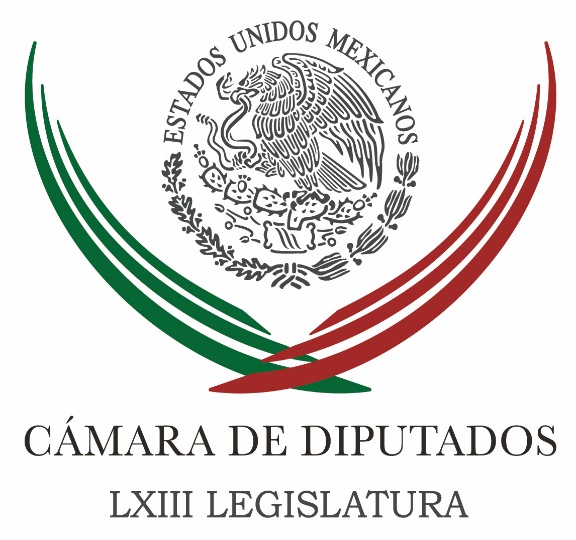 Carpeta InformativaTercer CorteResumen: Diputada priista llama a Ricardo Anaya a enfrentar a la justiciaProyecto de López Obrador es destructivo; no ganará comicios: diputados Otorgan licencia a tres diputados federalesDiputados piden acciones contra cobros indebidos en domiciliación bancariaSigue en San Lázaro guerra de protestas; PRD saca mantas contra MeadeCelebra Cordero freno a intento de removerlo de presidencia del SenadoPAN y PRD exigen a Cordero detener críticas a AnayaDemandan PT y Morena a Ochoa Reza por la asignación discrecional de más de 400 mil mdpMeade, dispuesto a empoderar al MP para encarcelar incluso al próximo presidente06 de marzo de 2018TEMA(S): Trabajo legislativo FECHA: 06/03/18HORA: 16:12NOTICIERO: Notimex / 20minutos EMISIÓN: Tercer Corte  ESTACION: Online GRUPO: Notimex 0Diputada priista llama a Ricardo Anaya a enfrentar a la justiciaLa diputada priista Carolina Viggiano lamentó que el panista Ricardo Anaya utilice una cortina de humo para no enfrentar los señalamientos que hay en su contra ante la justicia, mientras que diputados de los partidos Acción Nacional (PAN) y de la Revolución Democrática (PRD) advirtieron que son infundidos. En entrevistas por separado, Viggiano Austria rechazó que haya una guerra sucia contra Anaya como señalan diputados del PAN y PRD, pues esa es una cortina de humo para defender a su candidato. “Es una manera de defenderse, pero creo que él -Anaya- tiene todas las posibilidades de presentar las pruebas; hoy han quedado las cosas claras ante la ciudadanía, muchos documentos son públicos, me parece que él tiene que contestar en un contexto que hoy vivimos, en el que todo se puede transparentar”. De acuerdo con la legisladora del Partido Revolucionario Institucional (PRI), se trata de un tema que tiene que aclararse, como cualquiera, “el que la hace la paga”. Según la diputada hidalguense, el presidente Enrique Peña Nieto ha dejado claro en este proceso electoral y en los pasados que ha sido respetuoso de los organismos encargados de organizar los comicios. En tanto, el vicecoordinador de los diputados del PRD, Jesús Zambrano, externó su preocupación porque se está llegando al inicio de las campañas electorales en un escenario de “demasiada rispidez y confrontación”. A su vez, el líder de los diputados del PAN, Marko Cortés, advirtió que en este país todos somos inocentes hasta que no se demuestre lo contrario y quien acusa está obligado a aportar pruebas. /gh/mTEMA(S): Trabajo Legislativo FECHA: 06/03/18HORA: 14:33NOTICIERO: Notimex / 20minutos EMISIÓN: Tercer Corte  ESTACION: Online GRUPO: Notimex 0Proyecto de López Obrador es destructivo; no ganará comicios: diputados Diputados federales del PAN y PRD descartaron que el candidato presidencial de Morena, Andrés Manuel López Obrador, gane los comicios de julio próximo, pues su proyecto es populista y destructivo, y su discurso es de odio y descalificación a las instituciones. En entrevista, el líder de los diputados del Partido Acción Nacional (PAN), Marko Cortés, afirmó que no va a resultar electo López Obrador, cuyo principal enemigo es él mismo y su incongruencia, "y no va a ganar por supuesto tampoco una mayoría en el Congreso de la Unión". Por separado, el vicecoordinador de la diputación del PRD, Jesús Zambrano llamó a no caer en las mentiras como las de López Obrador, quien tiene entre sus colaboradores a empresarios "bajo sospecha de haber recibido muchísimos millones de pesos, que no se sabe de dónde salieron”. Señaló que López Obrador es quién descalifica y desconfía de las instituciones electorales, pues los ha considerado como empleados de la mafia del poder. “Que no se nos olvide. Ahora está llamando a mantener la paz, amor y paz. Con un lenguaje demagógico, cuando él ha sido el promotor, el impulsor de los discursos de odio y de descalificación a nuestras instituciones”, agregó. Zambrano agregó que cuando llama a mantener la paz y la calma, al candidato presidencial por el Partido de la Revolución Democrática (PRD) se le olvida que luego de las elecciones de 20006, castigó a la ciudad con aquel plantón en Reforma. /gh/mTEMA(S): Trabajo Legislativo FECHA: 06/03/18HORA: 14:10NOTICIERO: Notimex / 20mijEMISIÓN: Tercer Corte  ESTACION: Online GRUPO: Notimex 0Otorgan licencia a tres diputados federalesLa Cámara de Diputados aprobó la solicitud de licencia, para separarse de sus cargos, de los legisladores Jisela Paes Martínez y Jesús Antonio López Rodríguez, del Partido Acción Nacional (PAN), así como del priista Pablo Gamboa Miner. Paes Martínez fue electa por mayoría relativa en el Distrito 1 del estado de Baja California Sur, su suplente es María Elena Castro Terrazas. Gamboa Miner fue electo por mayoría relativa en el Distrito 3 del estado de Yucatán, su suplente es Omar Corzo Olan. Presidió las comisiones ordinarias de Deporte y de Desarrollo Metropolitano, así como la Comisión Especial de las tecnologías de información y comunicación. López Rodríguez fue electo por mayoría relativa en el 4 distrito de Sinaloa. Su suplente es Juan Luis De Anda Mata. Integraba las comisiones ordinarias de Pesca, Recursos Hidráulicos y de Salud. /gh/mTEMA(S): Trabajo Legislativo FECHA: 06/03/18HORA: 15:17NOTICIERO: Notimex / 20minutosEMISIÓN: Tercer Corte  ESTACION: Online GRUPO: Notimex 0Diputados piden acciones contra cobros indebidos en domiciliación bancariaEl pleno de la Cámara de Diputados exhortó a la Comisión Nacional Bancaria y de Valores (CNBV) a instrumentar las acciones y medidas necesarias para garantizar que las instituciones bancarias y financieras protejan a los usuarios de cobros indebidos en la domiciliación bancaria. Los legisladores avalaron como de urgente y obvia resolución el punto de acuerdo en el que piden que la CNBV lleve a cabo estas acciones en coordinación con la Comisión Nacional para la Protección y Defensa de los Usuarios de Servicios Financieros (Condusef). El punto de acuerdo presentado por la priista Rosa Guadalupe Chávez Acosta, precisa que se refiere a los cobros indebidos derivados de movimientos operativos automatizados, conocidos como domiciliaciones bancarias, debiendo de contar en todo momento con la aceptación expresa de éstos antes de realizar el pago a un tercero. Definió a las domiciliaciones bancarias como un servicio bancario que consiste en un método de pago automático realizado de manera periódica por una cantidad determinada a un tercero (proveedor) respecto a un bien o servicio contratado y autorizado por el usuario (titular) de una institución bancaria. Este pago puede hacerse efectivo, a través del cargo de cuentas de nómina, cheques, débito o crédito, etcétera. Señaló que ese método proporciona al cliente diversos beneficios, entre los que destacan el ahorro de tiempo al no tener que ir hasta las sucursales o a las oficinas prestadoras del bien o servicio contratado y mayor seguridad para el usuario, ya que no tiene que trasladarse con dinero en efectivo. En la mayoría de las instituciones bancarias o crediticias, dicho servicio no genera comisión y no es gravable de impuestos; incluso, en ocasiones ofrecen a sus usuarios beneficios como premios, puntos, recompensas, bonificaciones, etcétera, por utilizar los servicios de domiciliación. Sin embargo, Chávez Acosta apuntó que, a pesar de las ventajas, la domiciliación bancaria se ha convertido en un problema para los usuarios de la banca, “toda vez que se han alejado de su objeto central, al ser utilizada como herramientas de abuso, al realizar cobros indebidos y no autorizados por los usuarios”. “En los últimos años se han incrementado las quejas de los usuarios ante la Comisión Nacional para la Protección y Defensa de los Usuarios de Servicios Financieros (Condusef), por cobros domiciliados de servicios que no fueron contratados”, sostuvo. Dijo que también existen quejas “por seguros de diversas empresas o de las propias instituciones bancarias, los cuales, sin previa consulta ni autorización del titular de la cuenta, mes con mes les son cobradas las supuestas deudas adquiridas con un tercero”. De acuerdo con las estadísticas publicadas por la Condusef en 2016, la primera causa de reclamación de los usuarios fue por movimientos u operaciones de la banca, precisamente, respecto al pago automático mal aplicado (domiciliaciones), con un total de 265 mil 494 quejas, aseveró. /gh/mTEMA(S): Información GeneralFECHA: 06/03/18HORA: NOTICIERO: Noticias MVSEMISIÓN: Tercer CorteESTACION: InternetGRUPO: MVSSigue en San Lázaro guerra de protestas; PRD saca mantas contra MeadeAngélica Melín, reportera: En la Cámara de Diputados los ánimos se volvieron a caldear y el Pleno fue escenario nuevamente para la presentación de mantas y carteles, en esta ocasión contra el presidente de la República, Enrique Peña Nieto, funcionarios y ex gobernantes presuntamente involucrados en actos de corrupción.Los diputados del Partido de la Revolución Democrática (PRD) se colocaron frente a la Tribuna, con una gran manta de color rojo con letras blancas, y la frase “Hijos de la Estafa Maestra”, flanqueada por fotografías del Presidente Peña Nieto; el ex gobernador de Veracruz, Javier Duarte; la titular de la Secretaría de Desarrollo Agrario, Territorial y Urbano (Sedatu), Rosario Robles; y el candidato de la coalición “Todos por México”, José Antonio Meade.Esa manifestación, en respuesta a la que los legisladores priístas orquestaron en la sesión pasada, contra el abanderado de la coalición “Por México al Frente”, Ricardo Anaya. Los integrantes del Sol Azteca no tuvieron más opción que llevar a cabo el acto cuando la coordinadora de la bancada del Movimiento de Regeneración Nacional (Morena), Rocío Nahle, presentaba un punto de acuerdo para demandar sanciones a los involucrados en el pago de sobornos de la empresa Odebrecht.Esto, porque la mayoría en la Junta de Coordinación Política rechazó abrir un espacio en el apartado de agenda política, para retomar el debate de las acusaciones contra Anaya Cortés, y el presunto uso político-electoral de la Procuraduría General de la República (PGR).De modo que a los diputados perredistas no les quedó más que sacar sus mantas cuando Morena planteaba el tema Odebrecht.Al momento de someter a votación el asunto, en el Pleno se desataron las protestas de quienes pretendían abrir la discusión; y las rechiflas burlonas de quienes, con su voto, determinaron que no se trataba de urgente y obvia resolución y, por lo tanto, lo enviaron a la congeladora de las comisiones.Los diputados de las bancadas mayoritarias, encabezadas por el PRI, rechazaron hasta en dos ocasiones, en votación económica, ampliar el análisis del punto de acuerdo.Ante los reclamos de los promoventes y de los legisladores del Partido Acción Nacional (PAN), del PRD y Movimiento Ciudadano (MC), que pretendían dejar en evidencia a quienes se opusieron a pronunciarse en contra de los actos de corrupción en torno al caso Odebrecht, el presidente de la Mesa Directiva, Edgar Romo, accedió a que la votación fuera nominal, para reflejar el sentido del voto en el tablero.Se registraron 160 votos a favor de discutir el tema y 182 votos en contra, del PRI, Partido Verde (PVEM) y Nueva Alianza (Panal), lo que obligó a enviar el punto de acuerdo a comisiones.“¿Quiénes son los enemigos de la transparencia y la rendición de cuentas en este país? Todos los nombres que aparecieron en el tablero pintados de rojo, ocultan algo, son tapadera de corruptelas. Lo dejaron ver primero, negándose a que hubiera agenda política el día de hoy”, recriminó el diputado del PAN, Jorge Triana. Masn/mTEMA(S): Trabajo LegislativoFECHA: 06/03/18HORA: 18:01NOTICIERO: El Universal.comEMISIÓN: Tercer CorteESTACION: Online:GRUPO: El Universal.com0Celebra Cordero freno a intento de removerlo de presidencia del SenadoJuan Arvizu y Alberto Morales, reporteros: Después de dos horas en que dirigió el debate en el cual senadores del PAN y PRD exigieron "prudencia" al formular declaraciones en las que dice que se investigue a Ricardo Anaya, porque "no podemos tener un candidato a la Presidencia de la República sospechoso de ser lavador de dinero", el presidente del Senado, Ernesto Cordero Arroyo celebró que una "abrumadora mayoría" de la Cámara Alta rechazó censurar su derecho a expresas sus opiniones.Por 58 votos, el pleno del Senado rechazó una propuesta de "moción de procedimiento" contra Ernesto Cordero, esto es, de rechazo a sus declaraciones de que se aclare si Ricardo Anaya es lavador de dinero. Otros 21 senadores buscaban la descalificación del panista y 11 más registraron votos en abstención.Luego de que escuchó exigencias de que deje el PAN, que renuncie a la presidencia de la mesa directiva y que se vaya de vocero del candidato presidencial del PRI, José Antonio Meade Kuribreña, y también expresiones de respaldo a su libertad de opinión y reconocimientos de que es un "excelente" presidente senatorial, en entrevista con los reporteros, al bajar de la mesa directiva desde donde dirigió el debate en su contra, Cordero confirmó su decisión de permanecer en el PAN, partido de que "estoy muy orgulloso", explicó.Señaló que en el debate en su contra, se expresó una "clara minoría", mientras que "la abrumadora mayoría respetamos el derecho que tienen los legisladores a expresar nuestra opinión y yo creo que eso es muy valioso".Dijo que tiene derecho a expresar su opinión, aun cuando es presidente del Senado: "Yo tengo mi derecho, soy ciudadano y tengo todo el derecho de opinar, de manifestar mi opinión".Además hizo hincapié en que sobre los señalamientos contra Anaya Cortés, "la PGR están haciendo su investigación, espero que avancen, yo los exhorto a que avancen lo más rápido posible y de una vez se deslinden responsabilidades, si es responsable o no es responsable".Y remarcó: "Aquí no hay intocables; no es intocable (Enrique) Peña, como tampoco debe ser intocable Ricardo Anaya".Indicó que en la misma bancada del PAN se dieron votos en respaldo a su actuación, fueron 17 votos de panistas en su apoyo, dijo, de los 34 que integran el grupo en el Senado; "son 17 subrayó que están a favor de la libertad".Respondía a senadores del PAN que le pedían que dejara al PAN, y dijo que los legisladores panistas que votaron en su apoyo, "están a favor de la crítica dentro del Partido Acción Nacional, y hay muchos que militamos y entramos al PAN porque era un partido ciudadano donde se permitía disentir y ahí está la votación"Expresó que "si alguien ha traicionado los principios y valores de Acción Nacional, son otros; son los que se desviaron de nuestra plataforma ideológica, los que pusieron al partido de rodillas, los que humillaron a los militantes en Jalisco, los que humillaron a los militantes en San Luis Potosí, los que se olvidaron de defender el bien común, de esa agenda de centro derecha de la libertad económica".Reitero que "somos muchos mexicanos que queremos que se investigue el tema de Ricardo Anaya y nadie debe molestarse. Al revés, deberían de estar celebrando y deberían de estar apoyando de que esto se investigue lo más rápido posible".Agregó: "Lo que queda por investigar es si efectivamente Ricardo Anaya tenía vínculos con Barreiro y los lavadores de dinero. Eso es lo que se tiene que investigar".Cordero sostuvo "estoy defendiendo los principios y valores del PAN en contra de la censura, en contra del autoritarismo, en contra de la utilización facciosa, sí, del Partido Acción Nacional". dlp/mTEMA(S): Trabajo LegislativoFECHA: 06/03/18HORA: 15:11NOTICIERO: La Jornada.comEMISIÓN: Tercer CorteESTACION: Online:GRUPO: La Jornada.com0PAN y PRD exigen a Cordero detener críticas a AnayaAndrea Becerril y Víctor Ballinas, reporteros: El caso Ricardo Anaya provocó un largo y ríspido debate en el Senado de la República, luego que legisladores del PAN y PRD reclamaron un voto de censura al presidente de esa Cámara, Ernesto Cordero, por los cuestionamientos que ha formulado en contra del candidato presidencial de “por México al frente” y le exigieron que deje de criticarlo.Priístas y los panistas afines a Cordero sostuvieron que no se puede vulnerar la libertad de expresión de ningún legislador, ni amordazarlo, para que no haga uso de su derecho al opinar y señalaron que el verdadero problema no es lo que diga Cordero, sino las corruptelas de Anaya. Lamentaron que el PAN hubiera llevado la contienda electoral a la sesión y a distraer tiempo –más de 3 horas-que deberían dedicar a los asuntos legislativos.La perredista Angélica de la Peña inició el debate, al presentar una moción de censura contra Cordero, por sus dichos contra Anaya y de inmediato la mayoría de los senadores del PAN se lanzaron contra él. Ernesto Ruffo lo llamó “tránsfuga y traidor” y otros blanquiazules le pidieron que deje la presidencia de esa cámara y el escaño, que, sostuvieron, es “de Acción Nacional” y hasta que renuncie a ese partido.En contraparte, senadores del PRI insistieron en que, de acuerdo con la Constitución, ningún legislador puede ser reconvenido por sus dichos. La priísta Graciela Ortiz resaltó que la moción contra Cordero era improcedente –jurídicamente estaba mal fundamentada- y preguntó cómo era posible que De la Peña, que es presidenta de la Comisión de Derechos Humanos, pidiera vulnerar la libertad de expresión y la inviolabilidad de los dichos del presidente del Senado, garantizados en la Constitución.Sin embargo, por más de tres horas, los panistas insistieron en que Cordero “abusa” y utiliza su papel como presidente del Senado, al que llegó con el apoyo del PRI y no del PAN, para expresar juicios en contra de Anaya. Las senadoras Adriana Dávila y Laura Angélica Rojas, que eran las propuestas de la bancada blanquiazul para presidir esa cámara, lo acusaron de “usar la visibilidad y la voz pública que le da el ocupar el cargo” para denostar al candidato del Por México al frente.La ex panista y ahora integrante de Morena, Gabriela Cuevas, dijo que todo es “una venganza” contra Cordero, quién si fue capaz de lograr los consensos para presidir el Senado y el príísta Patricio Martínez alertó sobre el intento de llevar “la Santa Inquisición y el Santo Oficio” al Senado.Los senadores del PAN, Raúl Gracia y Jorge Luis Preciado pidieron a Cordero que renuncie a la presidencia del Senado e incluso al escaño en esa cámara, al que llegó como primero en la lista plurinominal de Acción Nacional.El senador Víctor Hermosillo fue más allá y dijo a Cordero que si no está de acuerdo con la dirigencia del PAN y su candidato, que se vaya de ese partido o se quede callado y deje de involucrar a Anaya en “supuesto lavado de dinero”.Al final, el príísta Jesús Casillas pidió al blanquiazul que no busquen culpas en Cordero y mejor revisen que pasa con su candidato presidencial. “A ver con qué nuevo escándalo de corrupción les va salir”.Casillas y su compañera de bancada, Diva Hadamira Gastélum, exigieron que mejor todos se pongan a trabajar, ya que sólo quedan 13 sesiones al período, para sacar los pendientes.Cordero no participó en el debate. Llevó la discusión y al final planteó que dado que la moción propuesta por De la Peña era improcedente y la mesa podía desecharla, sin más, pero prefería que se votara si se admitía. Por 58 votos a favor, 21 en contra y 11 abstenciones, se desechó.Sin embargo, el debate se llevó la mayor parte de la sesión. dlp/mTEMA(S): Trabajo LegislativoFECHA: 06/03/18HORA: 17:20NOTICIERO: Noticias MVSEMISIÓN: Tercer CorteESTACION: Online:GRUPO: Noticias MVS0Demandan PT y Morena a Ochoa Reza por la asignación discrecional de más de 400 mil mdpÓscar Palacios Castañeda, reportero: Senadores del PT-Morena demandaron al presidente nacional del PRI, Enrique Ochoa Reza, que explique la asignación discrecional de más de 400 mil millones de pesos durante su gestión al frente de la CFE.En conferencia de prensa, el senador Zoé Robledo Aburto advirtió que la Auditoría Superior de la Federación y el índice de Riesgo de Corrupción, que será presentado en los próximos días, apuntan a un uso excesivo de la asignación directa sin justificación.Señaló que las principales dependencias señaladas por este abuso son el IMSS, el ISSSTE y la CFE, que acumularon 1.1 billones de pesos de asignaciones directas y cuyas titulares se separaron del cargo para irse a la competencia electoral.Zoé Robledo resaltó que, en el caso particular del ex director de la CFE, Enrique Ochoa, debe explicar ante la Cámara Alta los cerca de 433 mil millones de pesos que, de acuerdo con el Índice de Riesgo de Corrupción, pudieron ser asignados de manera discrecional. Por su parte, el senador Luis Humberto Fernández Fuentes lanzó un llamado a retomar la iniciativa que presentó para limitar las adquisiciones por asignación directa. dlp/mTEMA(S): Partidos PolíticosFECHA: 06/03/18HORA: 14:35NOTICIERO: 24 HORASEMISIÓN: Tercer CorteESTACION: Online:GRUPO: 24 HORAS0Meade, dispuesto a empoderar al MP para encarcelar incluso al próximo presidenteKarina Aguilar, reportera: El candidato presidencial, de la coalición Todos por México (PRI-PVEM-NA), José Antonio Meade Kuribreña, dijo que en caso de llegar a la Presidencia de la República, empoderará al ministerio público para que pueda hacer su trabajo libremente y contribuya el combate a la corrupción.“Estoy dispuesto a comprometer como presidente que si un ministerio público detecta que como presidente cometa yo cualquier irregularidad, se va a sentir libre y empoderado de meterme a la cárcel”.Entrevistado luego de asistir a la 35 edición de la Expo ANTAD y Alimentaria 2018, que tuvo lugar en Guadalajara, Jalisco, el aspirante presidencial enfatizó que para combatir el reto de la corrupción, es necesario permitir a los ministerios públicos hacer “su chamba”, y destacó que él está dispuesto a permitir esa libertad tanto a los ministerios públicos como a la Auditoría Superior de la Federación (ASF).Consideró que todos los candidatos a la Presidencia, deben estar dispuestos a “cortar el cordón umbilical entre el Ejecutivo y el ministerio público, y yo lo que ofrezco (…) es que yo voy a empoderar al ministerio público, para que si un ministerio público encuentra que yo violé la ley, ese ministerio público tenga la absoluta certeza y la garantía de que me va a poder meter a la cárcel”, aclaró.En otro tema, negó que esté buscando una reunión con la ex lideresa del Sindicato Nacional de Trabajadores de la Educación (SNTE), Elba Esther Gordillo, “ha quedado abundantemente claro quién está haciendo equipo con Elba Esther con su yerno y con su nieto y no soy yo”.A pregunta expresa de cómo dar a conocer sus propuestas sin que lo liguen al PRI y a sus malos gobiernos, el candidato presidencial, confió en que durante la campaña, va a poder posicionarse como el candidato ciudadano que quiere encabezar un esfuerzo para servirle a México y las cualidades que tiene y puede ofrecer.“El candidato que va a estar en la boleta soy yo, haciendo equipo con la sociedad, haciendo equipo con una coalición y mostrándome con todas esas cualidades, que yo agradezco que se me reconozcan, y que yo estoy seguro que en la campaña van a salir a relucir como un ciudadano que está deseoso para encabezar un esfuerzo para servirle a México”. dlp/m